Loading...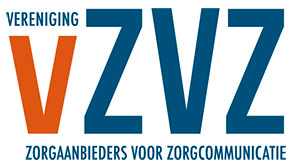 VZVZ-dagen 2016VZVZ-leveranciersdagAanmelden Bovenkant formulierGebruikernaam: Wachtwoord: CapsLock is on. Aanmelden Ik ben mijn wachtwoord vergetenOnderkant formulierAuthenticatie en autorisatieDe enige manier om op dit moment op het LSP een dossier op te vragen is door het tekenen van een transactie token door een UZI-pas. We zijn benieuwd of er scenario’s te bedenken zijn waar we door middel van andere tokens (mandaattokens, patiënttokens, inschrijftokens, signaaltokens, recepttokens) een proces kunnen optimaliseren. En hoe zouden we dat moeten vormgeven. De discussie moet gaan over het gebruik en de toepassing. Niet ter discussie staat dat elk token door een persoonlijk pki-middel moet zijn getekend. Niet voor elk token is op dit moment bekend wat de juridische gevolgen zijn. Echter de vraag om een token kan leiden tot een toetsing op haalbaarheid. Soorten tokensTransactietoken: het huidige token dat bij elke transactie wordt meegestuurd, ondertekend door de gebruiker. Mandaattokens: een token dat expliciet het mandaat aangeeft. Patiënttokens: een token die door patiënt is aangemaakt en expliciete rechten aan een zorgverlener zou kunnen bieden. Inschrijftokens: een token dat bij inschrijving van een patiënt in het systeem is aangemaakt. Signaaltokens: Een token dat aan het signaal wordt meegegeven, waarmee automatisch kan worden bevraagd, omdat er al een gesigned abonnement is. Dit kan bijvoorbeeld ook in combinatie met een beperkt inschrijftoken. Recepttokens: Een token dat recht geeft om de medicatie af te leveren. Dat kan bijvoorbeeld door de patiënt worden meegegeven, waarna het voorschrift kan worden opgehaald en afgeleverd. Discussie ronde 1 - Sessie (vergaderzaal...)VragenMoet de discussie wel gaan over allerlei tokens fysiek of digitaal maar eerder over bewijzen van autorisatie en identificatie als onder deel van het proces. Patienttoken: In nood heeft de patient een token/bewijs dat de HAP/SEH het recht geeft, eenmalig de gegevens op te vragen. Vraag3 ConclusiesOplossing voor het probleem niet gegeven toestemming. Laat de patient van te voren een specifiek token maken die andere zorgverleners het recht geeft om gegevens op te vragen. Bijvoorbeeld in noodscenario. In het token is op genomen in welke gevallen en bij wie gegevens op gehaald kunnen worden. 
Hoe kan dit verder uitgewerkt worden? ArgumentenArgument1 Argument2 Argument3 Authenticatie en autorisatieSoorten tokensDiscussie ronde 1 - Sessie (vergaderzaal...)VragenConclusiesArgumentenAangedreven door Tiki Wiki CMS Groupware  | Thema: Readable